PRÍLOHA D Dohoda o usporiadaní akcie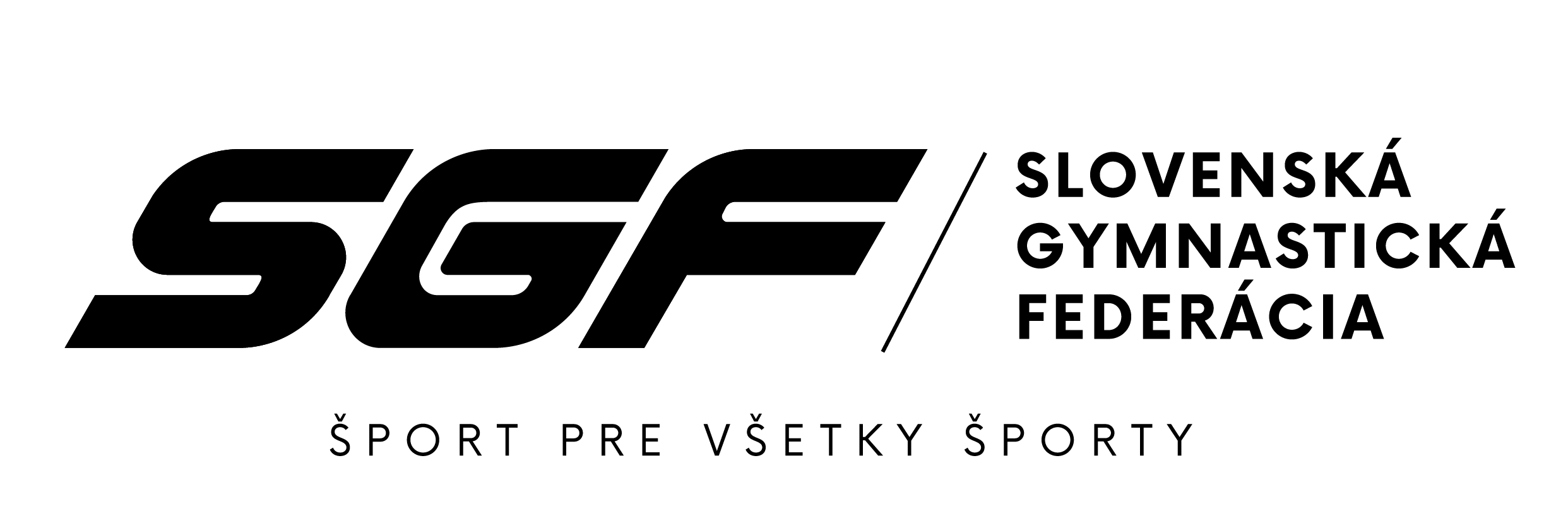 Dohoda o usporiadaní akcieVyhlasovateľ súťaže:	Slovenská gymnastická federáciaAdresa:			Junácka 6, 832 80 BratislavaIČO: 			00688321Zastúpená: 		Mgr. Ján Novák, prezidentaOrganizátor súťaže:Akcia:Organizačné a finančné zabezpečenie: SGFOrganizačné a finančné zabezpečenie: OrganizátorĎalšie dohodnuté podmienky:Dňa:								Dňa:------------------------------------------------------                              	-----------------------------------------------   Organizátor – meno, funkcia, podpis                                                                      Prezident SGFKlubAdresa klubu:IČO:Číslo účtu v tvare IBANZastúpenýSekciaNázov súťažeDátumMiestoSúťažné a vekové kategóriePredpokladaný počet účastníkovKluby:Športovci:Tréneri:Rozhodcovia:Diváci:PoložkaPríjemVýdajSpolu:PoložkaPríjemVýdajSpolu: